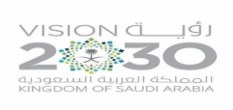 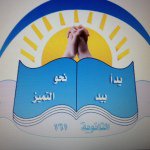 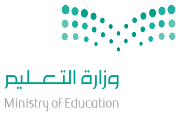                المملكة العربية السعودية                    وزارة التعليم                    الثانوية 161                                                                                   الأهداف السلوكيةالإجرائيةالمحتوىالمحتوىاستراتيجياتالتدريس الحديثةاستراتيجياتالتدريس الحديثةطرق وأساليب التدريسالوسائل والتقنيات المستخدمةالمهاراتالمكتسبةالمهاراتالمكتسبةالتقويم1-أن يبين المتعلم المطلب الاساسي من الرقابة.2-أن يعرف المتعلم النظام الرقابي الفعال.3-أن يفرق المتعلم بين الأعراض والأسباب.4-أن يعطي المتعلم مثال على الأعراض والأسباب.خطوات الرقابة: تحديد المعايير الرقابية. قياس الأداء.تصحيح الانحراف. 3-تصحيح الانحراف: المطلب الأساسي من الرقابة اكتشاف الأخطاء وتصحيح الانحراف والمساعدة في تحقيق الأهداف من خلال مقارنة النتائج التي تم قياسها مع المعايير الرقابية ومن ثم اتخاذ الاجراء التصحيحي المناسب.تعريف النظام الرقابي الفعال: هو الذي يمكن من اكتشاف هذه الانحرافات بشكل سريع دون ضياع وقت طويل في حساب الانحرافات وتحديدها.أعراض وأسباب الانحرافات: لابد من التفرقة بين الأعراض والأسباب الحقيقية للانحرافات.تعريف الأعراض: هي المظاهر الخارجية التي تبدو على السطح بشكل يمكن ملاحظته بشكل سريع, ولكنها ليست هي المشكلة المراد علاجها.تعريف الأسباب: لكل مشكلة أسباب حقيقية وراءها والتي عندما يتم معالجتها فإن الأعراض ستختفي والمشكلة تنتهي.*مثال الكتاب ص 88خطوات الرقابة: تحديد المعايير الرقابية. قياس الأداء.تصحيح الانحراف. 3-تصحيح الانحراف: المطلب الأساسي من الرقابة اكتشاف الأخطاء وتصحيح الانحراف والمساعدة في تحقيق الأهداف من خلال مقارنة النتائج التي تم قياسها مع المعايير الرقابية ومن ثم اتخاذ الاجراء التصحيحي المناسب.تعريف النظام الرقابي الفعال: هو الذي يمكن من اكتشاف هذه الانحرافات بشكل سريع دون ضياع وقت طويل في حساب الانحرافات وتحديدها.أعراض وأسباب الانحرافات: لابد من التفرقة بين الأعراض والأسباب الحقيقية للانحرافات.تعريف الأعراض: هي المظاهر الخارجية التي تبدو على السطح بشكل يمكن ملاحظته بشكل سريع, ولكنها ليست هي المشكلة المراد علاجها.تعريف الأسباب: لكل مشكلة أسباب حقيقية وراءها والتي عندما يتم معالجتها فإن الأعراض ستختفي والمشكلة تنتهي.*مثال الكتاب ص 88 التعلم التعاوني تمثيل الأدوار الخرائط الذهنية التعلم باللعب التعلم النشط حل المشكلات تعلم الأقران العصف الذهني التفكير الناقد التفكير الإبداعي البحث والاستكشاف خرائط المفاهيم أخرى........................................................................ التعلم التعاوني تمثيل الأدوار الخرائط الذهنية التعلم باللعب التعلم النشط حل المشكلات تعلم الأقران العصف الذهني التفكير الناقد التفكير الإبداعي البحث والاستكشاف خرائط المفاهيم أخرى........................................................................حوارومناقشةاستنتاجإلقائيةعرضاستقرائيةمحاضرةأخرى............................................................كتاب الطالب كتاب النشاطجهاز العرضشفافياتجهاز تسجيلمجسماتعيناتفيلم تعليميلوحاتمراجعأخرى...............................................................*عمليات التعلم الأساسية:الملاحظةالتصنيفجمع المعلوماتالاستنتاجأخرى..........................*عمليات التفكير الإبداعي:المرونةالطلاقةالأصالةالخيالالعصف الذهني*التفكير الناقد:تحديد الأولوياتالاستدلال أخرى..........................*عمليات التعلم الأساسية:الملاحظةالتصنيفجمع المعلوماتالاستنتاجأخرى..........................*عمليات التفكير الإبداعي:المرونةالطلاقةالأصالةالخيالالعصف الذهني*التفكير الناقد:تحديد الأولوياتالاستدلال أخرى..........................س: بيني المطلب الأساسي من الرقابة؟س:عرفي النظام الرقابي الفعال؟س: ما هو الفرق بين الأعراض والأسباب؟س: اعطي مثال على الأعراض والأسباب؟القرآن الكريمالسنة النبويةالحياةالأحداث الجاريةأخرى.................................القرآن الكريمالسنة النبويةالحياةالأحداث الجاريةأخرى.................................الملاحظةاسئلة وأجوبةأداء عملياختباراتأخرى..........................الملاحظةاسئلة وأجوبةأداء عملياختباراتأخرى..........................ورقة عملبحوثسلالم التقديرتقاريراستباناتأخرى...................ورقة عملبحوثسلالم التقديرتقاريراستباناتأخرى...................ورقة عملبحوثسلالم التقديرتقاريراستباناتأخرى...................ورقة عملبحوثسلالم التقديرتقاريراستباناتأخرى...................الواجب المنزلي:الكتاب ص 95 س 3الواجب المنزلي:الكتاب ص 95 س 3